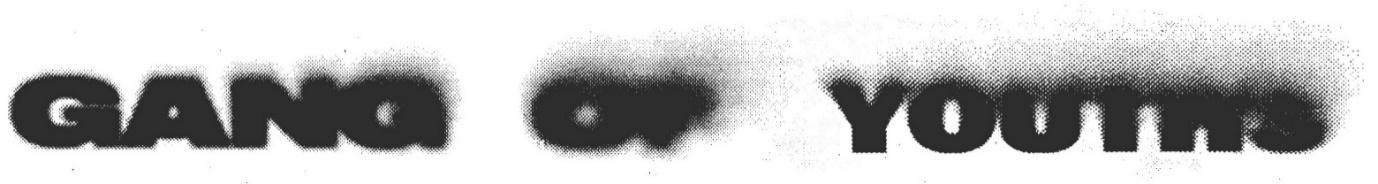 NEW ALBUM angel in realtime. IS OUT NOW – LISTEN HERENORTH AMERICAN TOUR STARTS ON APRIL 21 IN MADISON, WI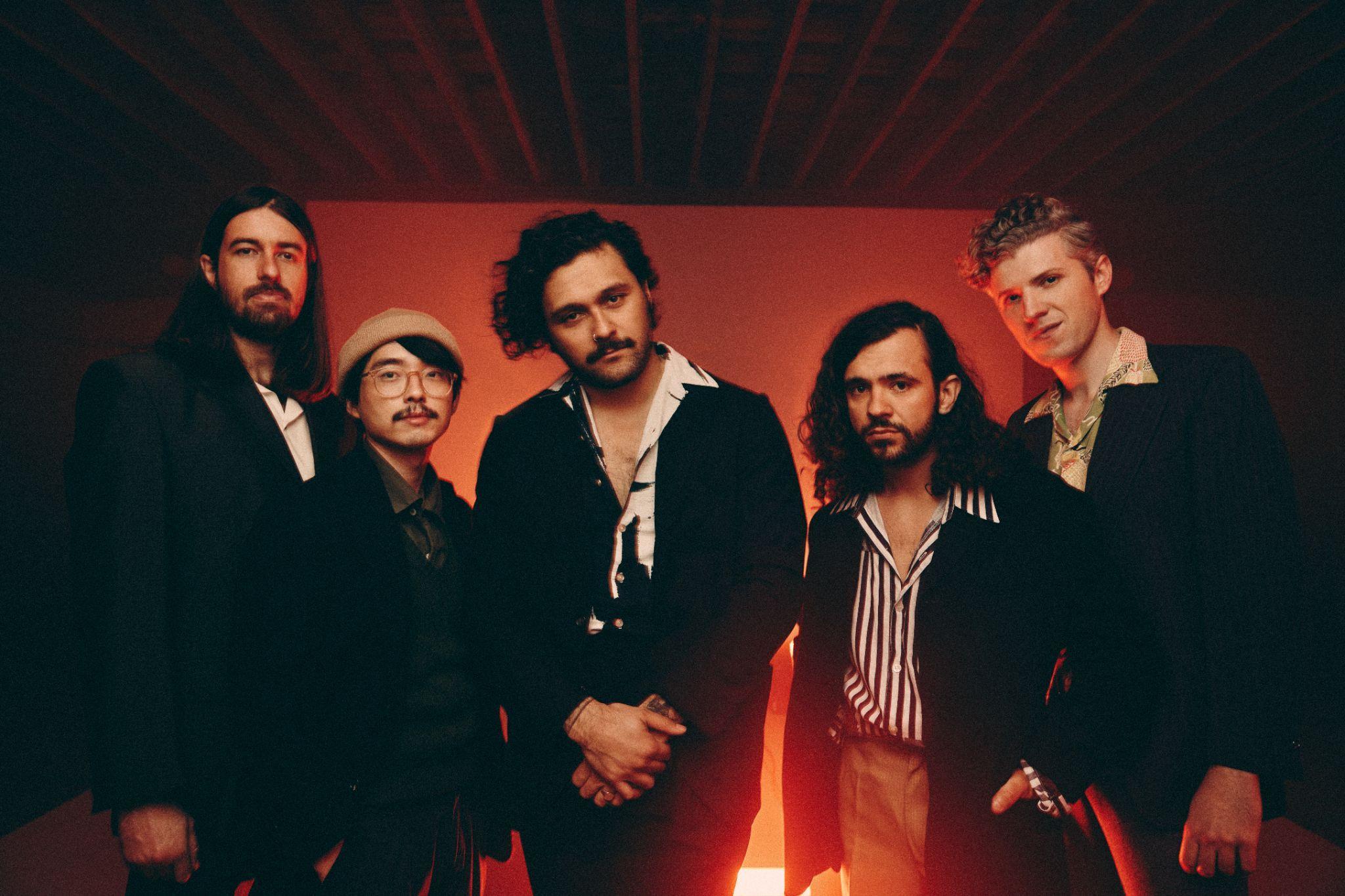 (Download high-res photo by Edward Cooke here) February 25, 2022 – (Los Angeles, CA) – Today, Gang of Youths unveiled their new album angel in realtime. via Warner Records. The album’s release caps a remarkable few months for the band. Highlights include top 10 radio smash “the angel of 8th ave.,” a showstopping performance on The Late Show with Stephen Colbert, and a NME cover feature. Gang of Youths will support the album with a North American tour kicking off in Madison, WI on April 21. Inspired by the loss of frontman Dave Le’aupepe’s father, angel in realtime. is a record which channels its emotional intensity and existential questions into an exploratory sonic tapestry that touches upon everything from Britpop and post-punk to American minimalism and contemporary classical.The album features all the big moments that have soundtracked Gang of Youths’ rise, including “the angel of 8th ave.,” “unison,” “the man himself,” “tend the garden,” and “in the wake of your leave.” The album’s previously unreleased tracks provide plenty more, with an experimental hybrid of contemporary American minimalism, and electronica on “you in everything,” the 2-step and big beat rhythms of “the kingdom is within you,” and the cathartic conclusion provided by the sweeping, multi-textured “goal of the century.”New single “spirit boy” is the beating heart of angel in realtime. The song features Shane McLean, a musician specializing in Taonga Pūoro (the traditional instrumentation and music culture of the Māori people) and contributes spoken word. Le’aupepe recalls:“We were fortunate to have Shane McLean, an outstanding musician and Taonga Pūoro facilitator, write and perform a spoken verse in Te Reo Māori. A wonderful Māori woman performed ‘rongoā’ on me — a sacred healing practice. It was a transformative experience, and I’m still not quite sure why. There was a moment when this wonderful woman looked at me and said ‘you’re a wairua boy’ — wairua in Te Reo means something like ‘spirit’.”Dave Le’aupepe (vocals, guitar), has channelled every drop of emotion into Gang of Youths’ most personal album to date. For the band, which features multi-instrumentalists Jung Kim (guitar, keyboards), Tom Hobden (keyboards, guitar, violin), Max Dunn (bass) and Donnie Borzestowski (drums), the decision to rent an old warehouse space in London and self-produce the record was absolutely vital.The record also pays tribute to Le’aupepe’s family heritage, firstly with the band’s pre-pandemic trip to Aotearoa to record with Pasifika and Māori instrumentalists the Anuanua Drummers from the Cook Islands, Shane McClean and the Auckland Gospel Choir. These recordings, together with the extensive sampling of composer and explorer David Fanshawe’s late 1970s field recordings of indigenous Pasifika music give the record a distinctive sense of time and place. When you add to this the 42-piece string section Hobden and Le’aupepe travelled to Budapest to record, the album effectively spans 50 years of collective recording and as many as seven countries.“Brimming with optimism, guts and heart" – BILLBOARD“A loving tribute to the confusion that arises in the wake of death." - PASTE MAGAZINE“The most powerful songwriting yet from the rock band, which is clearly operating at its peak." - SF CHRONICLEangel in realtime. is available to buy here. Fans can purchase a double-white vinyl with an alternate sleeve from key indie stores, or a selection of bundles and merch which are packaged with a signed art card.Ahead of the U.S. tour, Gang of Youths will celebrate the album’s release with a series of short in-store performances and then a tour of Ireland and the United Kingdom. Please see their website for a full list of dates and ticket information.2022 North American tour dates:Apr 21: 	Madison, WI 		Majestic TheatreApr 22: 	Indianapolis, IN 		The VogueApr 24: 	Columbus, OH		Newport Music HallApr 25: 	Louisville, KY		Mercury BallroomApr 27: 	Carrboro, NC		Cat’s CradleApr 28: 	Charlotte, NC		The UndergroundMay 01: Nashville, TN		The Basement EastMay 03: Chicago, IL		MetroMay 04: Detroit, MI		ShelterMay 06: Toronto, ON		Danforth Music HallMay 07: Montreal, QC		L’AstralMay 09: Boston, MA		Paradise Rock ClubMay 10: Brooklyn, NY		Brooklyn SteelMay 12: Philadelphia, PA	Theatre of the Living ArtsMay 13: Washington, DC 	Union Stage (SOLD OUT)May 16: San Francisco, CA 	The FillmoreMay 18: Los Angeles, CA	Belasco TheaterMay 20: Las Vegas, NV		24 OxfordMay 21: Phoenix, AZ		Crescent BallroomMay 23: Austin, TX		Scoot InnMay 24: Dallas, TX		The Echo Lounge & Music HallMay 26: Tulsa, OK		Cain’s BallroomSep 13: Milwaukee, WI		The Rave IISep 14: Minneapolis, MN	First Avenue - MainroomSep 16: St. Louis, MO		Delmar HallSep 17: Lawrence, KS		The BottleneckSep 19: Englewood, CO		Gothic TheatreSep 20: Salt Lake City, UT	Urban LoungeSep 22: Portland, OR		Revolution HallSep 23: Vancouver, BC		Rickshaw TheatreSep 25: Seattle, WA		NeumosSep 27: Sacramento, CA	Ace of Spadesangel in realtime. tracklist:you in everythingin the wake of your leavethe angel of 8th ave.returnerunisontend the gardenthe kingdom is within youspirit boybrothersforbearancethe man himselfhand of godgoal of the centuryFollow Gang of Youths:Official website | Spotify | Apple Music | Instagram | Facebook | Twitter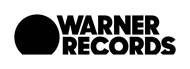 